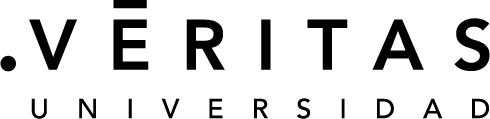 CALENDAR -2021INTENSIVE 4 WEEK SPANISH COURSE DATES January 04 – January 29				July 05 – July 30	February 01 – February 26			August 03 – August 27March 01 –March 26				August 30 – September 24April 05 – April 30				September 27 – October 22May 03 – May 28	 				October 25 - November 19May 31 – June 25				November 22 – December 17Holy Easter week:  March 29 – April 04Midyear Vacation: June 27 – July 04INTENSIVE SPANISH and ELECTIVE COURSES TRIMESTERS FALL TERM 2020:	August 31st / September 28th  – December 18th, 2020 (16 /12 wks.)SPRING  TERM:	January 04 – March 26th, 2021 (12 wks.)January 04 – April 30th, 2021 (17 wks.)           FALL TERM:		August 30th  / September 27th  – December 17th, 2021 (16 /12 wks.)INTENSIVE SPANISH AND OTHER AREAS ELECTIVES SUMMER SESSIONS:SUMMER 1	May 24th – June 25th 2021    5 weeks Intensive Elective (All areas subject to enrollment.)May 31st  - June 25th, 2021    Regular and Special Purposes Spanish language Intensive SUMMER 2	July 5th – August 5th, 2021    5 weeks Intensive Regular and Special Purposes Spanish and Intensive Elective (Electives are subject to enrollment-.)July 5th – August 27th, 2021    8 weeks Intensive Spanish (2 courses) and Intensive Electives SPECIAL SHORT TERM WINTER/SUMMER FIELD PROGRAMS:			             On-line Virtual course begins:           Field session in Costa Rica: J-T Marine Biology	 	Dec 7th – Dec 13th, 2020 			Jan. 4th- January 20th , 2021J-T Ecological Photography	Dec 7th – Dec 13th, 2020  			Jan. 4th- January 15th, 2021J-T Social Construction		None				 	Jan. 4th- January 22nd  , 2021J-T Digital Media Installations	None				 	Jan. 4th- January 22nd , 2021J-T Graphic Expression		None					Jan. 4th- January 15th, 2021S-Conserv. Sharks and Rays	May 10th – May 15, 2020 			May 17rd – May 29th, 2021S-Int. Criminal Law:CR		None 			 		May 10th – May 29th , 2021S- Ecotourism 			None 			 		May 10th – May 29th , 2021S- BioDesign Workshop		None 			 		May 10th – May 29th , 2021STUDY WITH LOCALS DESIGN, ARCHITECTURE, SUSTAINABILITYOnly for students with advanced Spanish skills:FIRST TERM:		January   – April 0, 2021SECOND TERM:		May 0   – August , 2021THIRD TERM:		September 0– December 0, 2021